 LISA 4.3. ETTEVÕTTE ENESEHINDAMISE VORM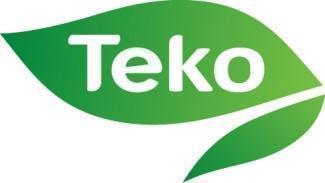 Lugupeetud ettevõtte juht! Palume täita antud küsimustik. Küsimustik on abiks koolile, et veenduda ettevõtte valmisolekus täita praktika eesmärke ning tagada õppija ohutus ja tervise kaitse praktika ajal. Peamisteks tingimusteks on ettevõtte soov õpetada, kogemustega juhendaja olemasolu ning vastavate töötingimuste (sh töövahendite) olemasolu.Ettevõtte nimetus/nimi …………………………………………………………......................Aadress:…………………………………………………………………………………………Ettevõttepoolse kontaktisiku nimi …………………………………………............................telefon……………………………….……e-mail …………………………………………Kutse- või eriala, kus Teie ettevõttes on võimalik sooritada praktikat:1. ………………………………………………………………………………………………2. ………………………………………………………………………………………………3. ………………………………………………………………………………………………I Organisatsioonilised võimalusedPalun tehke rist sellesse vastusevarianti, mis kõige enam vastab Teie arvamusele või märkige kuupäev, millal saab olema( III veerg).II Töökeskkonna vastavus nõueteleKas ettevõttes on tehtud riskianalüüs? JAH/ EI Kui jah, siis palun täitke alljärgnev tabelIII Õppekavale vastavate töövahendite ja seadmete olemasoluPalun täitke küsimustik järgmiselt: tehke rist sellesse vastusevarianti, mis kõige enam vastab Teie arvamuseleIV Juhendamine, juhendajate ettevalmistatus1. Juhendaja(te) ees- ja perekonnanimi                                                              .....................................................................................................................................................2. Ametikoht ...............................................................................................................................3. Tasemeharidus .......................................................................................................................4. Täiendkoolitus viimase 3 a jooksul .......................................................................................5. Juhendaja koolitus .................................................................................................................6. Töökogemus juhendataval erialal .........................................................................................7. Kutsetunnistuse olemasolu juhendataval erialal/tase .........................................................V Ettepanekud koolile.........................................................................................................................................................................................................................................................................................................................................................................................................................................................................................................................................................................................................................................................................................................................................................................Koostaja (nimi, allkiri )………………………………………………………………………Kuupäev ………………………………Ettevõttes on olemasOn olemasOsaliselt  onolemasEi  oleOn  alates1. praktikajuhendaja, kellel on vähemalt 3aastane tööstaaž õpetataval erialal ja kes on läbinud või läbimas juhendajate täiendkoolitust2. töötervishoiu- ja tööohutusalased juhendid3. võimalus praktikanti toitlustada ja majutada4. võimalus eraldada praktikandile praktika ajaks tööriided5. võimalus eraldada individuaalsed kaitsevahendid6. puhkeruumid7. reeglid töökorralduseleVastab õigusaktides kehtestatud nõueteleVastab ISO14001 nõueteleOn mõõdistatudEi olemõõdistatudValgustusSoojustatusVentilatsioonMüraJahOsaliseltEiMärkusedKas ettevõttes on olemas praktika tööülesannete tegemiseks vajalikud materiaalsed vahendid, sh masinad ja seadmed?Kas ettevõttes on olemas kasutatavatemasinate ja seadmete ohutus- ningkasutusjuhendid? Kasutatavate kemikaalide ohutuskaardid?Kas ettevõte tagab vahendite jatoormaterjali kasutamise võimaluse?Kas ettevõttes täidetaksetööohutuseeskirju?Kas ettevõttes järgitakse kehtestatudreegleid töökorraldusele?